Спецификация диагностической работы  «Русский язык», (углубленный уровень), 10 класс1. Назначение работы – оценка уровня готовности к обучению  по русскому языку на углубленном уровне.2. Основное содержание проверки ориентировано на требования к результатам освоения предметного результата образования «Русский язык» (углубленный уровень), зафиксированные в Федеральном государственном образовательном стандарте среднего общего образования. (Приказ МОН РФ № 1897 от 17.12.2010 г.)3. Характеристика работы:- компетентностный подход, заключающийся в том, чтобы проверить следующие виды предметных компетенций: лингвистическую компетенцию, то есть умение проводить лингвистический анализ языковых явлений; языковую компетенцию, то есть практическое владение русским языком, его словарём и грамматическим строем, соблюдение языковых норм; коммуникативную компетенцию, то есть владение разными видами речевой деятельности умение воспринимать чужую речь и создавать собственные высказывания; культуроведческую, то есть осознание языка как формы выражения национальной культуры, взаимосвязи языка и истории народа, национально-культурной специфики русского языка;	- интегрированный подход, проявляющийся в интеграции подходов к проверке когнитивного и речевого развития обучающегося;	- коммуникативно-деятельностный подход, основой которого является система заданий, проверяющих сформированность коммуникативных умений, обеспечивающих стабильность и успешность коммуникативной практики; когнитивный подход, традиционно связывающийся с направленностью измерителя на проверку способности осуществлять такие универсальные учебные действия, как сравнение, анализ, синтез, абстракция, обобщение, классификация, конкретизация, установление определённых закономерностей и правил.Структура работыТаблица 1Распределение заданий по частям экзаменационной работыРаспределение заданий по частям работы с указанием первичных баллов представлено в таблице 1.Распределение заданий работы по содержанию и видам деятельностиРаспределение заданий по основным содержательным разделам учебного предмета «Русский язык» представлено в таблице 2.Таблица 2Распределение заданий работы по основным содержательным разделам курса русского языка Распределение заданий работы по уровню сложностиРаспределение заданий работы по уровню сложности представлено в таблице 3.Задания части 1 проверяют усвоение учебного материала как на базовом, так и на повышенном уровнях сложности (задания 2, 5) Таблица 3Распределение заданий по уровням сложности Продолжительность работы по русскому языкуНа выполнение диагностической работы отводится 45 минут. Дополнительные материалы и оборудованиеДополнительные материалы и оборудование не используются. Система оценивания отдельных заданий и работы в целомЗа верное выполнение каждого задания обучающийся получает по 1 баллу. За неверный ответ или его отсутствие выставляется 0 баллов.Диагностическая работа«Русский язык», углублённый уровень, 10 rлассИнструкция по выполнению работыРабота состоит из 18 заданий. На выполнение работы по русскому языку отводится 45 минут. Ответами к заданиям 1–18 являются цифра (число) или  слово (несколько слов), последовательность цифр (чисел). Укажите варианты ответов, в которых верно передана ГЛАВНАЯ информация, содержащаяся в тексте. Запишите номера этих предложений.Интересной страницей нашей отечественной культуры является фольклорный театр – народное театрально-драматическое искусство.Фольклорный театр – это отдельные театральные явления в фольклоре: разыгрывание фольклорных драм народными исполнителями, кукольные представления, пение, игра на музыкальных инструментах  и пляски.Фольклорный театр, корнями уходящий в глубокую древность, является увлекательной страницей нашей культуры и до сих пор не перестаёт привлекать внимание всех, кто интересуется народным искусством.Интересная страница нашей культуры, фольклорный театр, представляющий собой совокупность театральных явлений в народном искусстве, уходит корнями в глубокую древность, но продолжает привлекать внимание всех, кому дорога отечественная культура.Истоки фольклорного театра уходят в глубокую древность, в древнеславянские праздники и обряды, этим он и привлекает современников.Ответ:	.Самостоятельно подберите подчинительный союз, который должен стоять на месте пропуска в третьем (3) предложении текста. Запишите этот союз.Ответ:	.Прочитайте фрагмент словарной статьи, в которой приводятся  значения  слова ЯВЛЕНИЕ. Определите значение, в котором это слово употреблено во втором (2) предложении текста. Выпишите цифру, соответствующую этому значению в приведённом фрагменте словарной  статьи.ЯВЛЕНИЕ, -я, ср.Событие, случай. Странное, загадочноея.Вообще всякое обнаруживаемое проявление чего-н. Физическое  я. Явления природы. Социальныеявления.Возникновение, появление чего-н., кого-н. Я.народу.В пьесе: часть акта (действия), в которой состав действующих лиц не меняется. Первое я. Пятоея.Ответ:	.В одном из приведённых ниже слов допущена ошибка в  постановке  ударения: НЕВЕРНО выделена буква, обозначающая ударный гласный звук. Выпишите это слово.нажИвшийОтрочество жилОсьвернАвзЯласьОтвет:	.В одном из приведённых ниже предложений НЕВЕРНО употреблено выделенное     слово.     Исправьте      лексическую      ошибку,      подобрав к выделенному слову пароним. Запишите подобранное слово.На данный момент смартфоны находятся в разработке,  и  их конструкция может ПРЕТЕРПЕТЬ изменения.Боль оказалась НЕТЕРПИМОЙ, и к спортсмену прямо на футбольном поле подошёл врач.ИНФОРМАЦИОННЫЙ портал Всероссийской олимпиады школьников пользуется большой популярностью у старшеклассников.Они молча постояли у Могилы Неизвестного Солдата, глядя на мечущееся на ветру пламя ВЕЧНОГО огня.В ГАРАНТИЙНОМ талоне должны быть указаны дата продажи, наименование изделия, его серийный номер.Ответ:	.В одном из выделенных ниже слов допущена ошибка в образовании формы слова. Исправьте ошибку и запишите слово правильно.опытные ТРЕНЕРЫ по ОБОИМ сторонамзвучит не менее ГРОМКО ПОЕЗЖАЙТЕ вперёднет ТУФЕЛЬОтвет:	.Укажите варианты ответов, в которых во всех словах одного ряда пропущена безударная чередующаяся гласная корня. Запишите номера ответов.1) заж..мать, отв..рить (овощи), прим..рение (сторон)к..сички, оз..рение,г..реватьоп..раться, зар..сли,прик..снутьсяизл..жить, несг..раемый,пон..маниеп..рила, зам..реть, ст..листическийОтвет:	.Укажите варианты ответов, в которых во всех словах одного ряда пропущена одна и та же буква. Запишите номера ответов.пр..образовать, пр..неприятный,пр..следоватьсверх..естественный, с..ёмка,двух..ярусныйп..никнуть, пр..дедушка, поз..вчерачере..чур, и..синя-чёрный,бе..крайнийвз..скать, без..нициативный, сверх..зысканныйУкажите варианты ответов, в которых в обоих словах одного ряда пропущена одна и та же буква. Запишите номера ответов.больш..нство, алюмини..выйклетч..тый, (начать) снов..миндал..вый, овлад..ватьпопроб..вать,нож..вкафранцуз..кий, матрос..кийОтвет:	.Укажите варианты ответов, в которых в обоих словах одного ряда пропущена одна и та же буква. Запишите номера ответов.(травы) колыш..тся,противореч..щийвыгляд..шь, обид..вшийся(кот) мурлыч..т, приемл..мыйжал..щие (пчёлы), рассе..нный(человек)леч..щий (врач), (родители) тревож..тсяОтвет:	.Определите   предложение,   в   котором  НЕ  с   выделенным  словом пишетсяСЛИТНО. Раскройте скобки и выпишите это слово.(НЕ)ВНЯТНЫЙ ответ сына вызвал подозрение, и отец вынужден был задать ещё несколько вопросов.Василиса вернулась домой, (НЕ)УСПЕВ сделать самого главного: она ничего не узнала о судьбе Андрея.Бывшие студенты, в потёртых шинелях, с ещё (НЕ)ЗАЖИВШИМИ ранами, возвращались в свои семьи.В рассказе И.С. Тургенева «Несчастная» герой говорит о впечатлении, которое произвела на него соната, которую он прежде (НЕ)СЛЫШАЛ.(НЕ)ОСОЗНАВАЯ своего предназначения, герои пьес А.П. Чехова часто проживают свой век бессмысленно.Ответ:	.Определите предложение, в котором оба выделенных слова пишутсяСЛИТНО. Раскройте скобки и выпишите эти два слова.(ПО)ТОМУ, как сосредоточенно молчал Л.Н. Толстой, его близкие  могли догадываться, (НА)СКОЛЬКО напряжённо работает сейчас его мозг.(В)ПОСЛЕДСТВИИ учёные установили, что магний играет  важную  роль в регуляции уровня калия в организме, а ТАК(ЖЕ) регулирует работу надпочечников.С первых страниц я испытал странное ощущение: БУДТО(БЫ) из мрачного мира я (ТОТ)ЧАС перенёсся в мир другой – солнечный и яркий.(В)ПОСЛЕДСТВИИ исследователи не раз говорили о том, что  апофеозом русской славы является картина  «Богатыри»,  в  которой  В.М. Васнецов выразил своё романтическое и в ТО(ЖЕ) время глубоко гражданское понимание России.Физические свойства межзвёздного газа существенно  зависят (ОТ)ТОГО, находится ли он в сравнительной близости от горячих звёзд или, (НА)ОБОРОТ, достаточно удалён отних.Ответ:	.Укажите все цифры, на месте которых пишется НН.Уже в первом пейзаже В. Серова были проявле(1)ы почти все черты, свойстве(2)ые ему как пейзажисту: острота видения, глубочайшее проникновение в суть изображаемого, изыска(3)ость и  точность колорита.Ответ:	.Расставьте знаки препинания. Укажите два предложения, в которых нужно поставить ОДНУ запятую. Запишите номера этих предложений.Пленяющая красота русских пейзажей поразительна и надолго остаётся  в памяти.К числу самых древних изображений на стенах пещер эпохи палеолита относятся и оттиски руки человека и непонятные узоры с беспорядочными переплетениями волнистых линий.Логику  познания  Декарт   выстроил   от   простейшего   и   очевидного  к сложному и непонятному.Для	художественной	речи	характерна	как	образность	так	и эмоциональность.Впервые за столь долгие военные годы из парка доносился звонкий детский смех и слышался скрип проржавевших качелей.Ответ:Расставьте знаки препинания: укажите цифру(-ы), на месте которой(-ых)     в предложении должна(-ы) стоятьзапятая(-ые).Возвращая первоначальную красоту и великолепие (1) Шуваловскому дворцу в Санкт-Петербурге (2) реставраторы  согласовывали  этапы своей работы со специалистами (3) готовившими открытие в его залах музея Карла Фаберже (4) прославившегося созданием уникальных ювелирныхизделий.Ответ:	.Расставьте  все  недостающие  знаки  препинания:   укажите   цифру(-ы),  на месте которой(-ых) в предложениях должна(-ы) стоятьзапятая(-ые).Милые берёзовые (1) чащи!Ты (2) земля! И вы (3) равнин пески! Перед этим сонмом уходящихЯ не в силах скрыть своей тоски.(С.А. Есенин) Ответ:	.Расставьте все знаки препинания:  укажите цифру(-ы), на месте которой(-ых)  в предложении должна(-ы) стоятьзапятая(-ые).В сокровищнице русского искусства (1) одно из самых почётныхмест принадлежит И.И. Шишкину (2) с именем (3) которого (4) связана история отечественного пейзажа второй половины XIXстолетия.Ответ:	.Расставьте знаки препинания: укажите цифру(-ы), на месте которой(-ых)     в предложении должна(-ы) стоятьзапятая(-ые).Туманные громады поднимались по ночному небу (1) и (2) когда поглощён был последний звёздный просвет (3) слепой ветер,  закрыв  лицо рукавами, низко пронёсся вдоль опустевшей улицы (4) после чего взлетел на крышидомов.Ответ:	.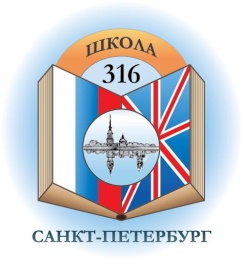 Инструментыдля стартовой диагностикиДиагностическая работа «Русский язык» (углубленный уровень, 10 класс)Подготовлены: Смирнова И.О.КоличествозаданийМаксимальныйпервичныйбаллТип заданий1818С кратким ответомСодержательные разделыКоличествозаданийМаксимальныйпервичныйбаллРечь. Текст22Лексика и фразеология11Речь. Нормы орфографии77Речь. Нормы пунктуации55Речь. Языковые нормы33Итого1818УровеньсложностизаданийКоличествозаданийМаксимальныйпервичныйбаллБазовый1616Повышенный22Итого1818